Morning Prayer for Healing and WholenessJanuary 10, 2024  Opening Hymns  Holy GroundThis is holy ground; we’re standing on holy ground.For the Lord is present, and where He is is holy.This is holy ground; we’re standing on holy ground.For the Lord is present, and where He is is holy.Surely the PresenceSurely the presence of the Lord is in this placeI can feel His mighty power and His graceI can feel the brush of angel’s wingsI see glory on each faceSurely the presence of the Lord is in this placeOpening StatementOfficiant says to the peopleBehold, the tabernacle of God is with men, and he will dwell
with them, and they shall be his people, and God himself
shall be with them, and be their God.    Revelation 21:3The Gentiles shall come to thy light, and kings to the brightness of thy rising.    Isaiah 60:3The Officiant says to the people(p 41) Let us humbly confess our sins unto Almighty God.Silence is kept.Officiant and People togetherAlmighty and most merciful Father, we have erred and strayed from thy ways like lost sheep,we have followed too much the devices and desires of our own hearts,we have offended against thy holy laws, we have left undone those things which we ought to    have done, and we have done those things which we ought not to have done.But thou, O Lord, have mercy upon us, spare thou those who confess their faults,restore thou those who are penitent, according to thy promises declared unto mankindin Christ Jesus our Lord; and grant, O most merciful Father, for his sake, that we may hereafter live a godly, righteous, and sober life, to the glory of thy holy Name.  Amen.The Officiant saysThe Almighty and merciful Lord grant us absolution and remission of all our sins, true repentance, amendment of life, and the grace and consolation of his Holy Spirit.  Amen.The Invitatory and Psalter  (p. 42)Officiant 	O Lord, open thou our lips.People	And our mouth shall show forth thy praise.Officiant and PeopleGlory to the Father, and to the Son, and to the Holy Spirit: asit was in the beginning, is now, and will be forever.  Amen. Alleluia!(p. 43) The Lord hath manifested forth his glory: O come, let us adore him.Venite (p. 45)See attached music and wordsPsalm 19: 1-10  TogetherThe heavens declare the glory of God; And the firmament[a] shows [b]His handiwork.
2 Day unto day utters speech, And night unto night reveals knowledge.
3 There is no speech nor language Where their voice is not heard.
4 Their [c]line has gone out through all the earth, And their words to the end of the world.In them He has set a [d]tabernacle for the sun, 5 Which is like a bridegroom coming out of his chamber, And rejoices like a strong man to run its race.
6 Its rising is from one end of heaven, And its circuit to the other end; And there is nothing hidden from its heat.  7 The law of the Lord is perfect, [e]converting the soul; The testimony of the Lord is sure, making wise the simple; 8 The statutes of the Lord are right, rejoicing the heart; The commandment of the Lord is pure, enlightening the eyes; 9 The fear of the Lord is clean, enduring forever; The judgments of the Lord are true and righteous altogether. 10 More to be desired are they than gold, Yea, than much fine gold; Sweeter also than honey and the [f]honeycomb.Glory to the Father, and the Son, and to the Holy Spirit: *  as it was in the beginning, is now, and will be forever. Amen.The LessonsA Reading from Zechariah 8: 1-8Context:  The Book of Zechariah continues with God’s vision of Jerusalem as He returns to Zion and as His people return to Jerusalem…even as He had promised.  And He will protect them.Again the word of the Lord of hosts came, saying, 2 “Thus says the Lord of hosts:‘I am [a]zealous for Zion with great [b]zeal; With great [c]fervor I am zealous for her.’  3 “Thus says the Lord:  ‘I will return to Zion, And dwell in the midst of Jerusalem.  Jerusalem shall be called the City of Truth, The Mountain of the Lord of hosts, The Holy Mountain.’  4 “Thus says the Lord of hosts:  ‘Old men and old women shall again sit In the streets of Jerusalem, Each one with his staff in his hand Because of [d]great age.  5 The streets of the city Shall be full of boys and girls Playing in its streets.’  6 “Thus says the Lord of hosts:  ‘If it is [e]marvelous in the eyes of the remnant of this people in these days, Will it also be marvelous in My eyes?’  Says the Lord of hosts.  7 “Thus says the Lord of hosts:  ‘Behold, I will save My people from the land of the [f]east And from the land of the [g]west; 8 I will bring them back, And they shall dwell in the midst of Jerusalem. They shall be My people And I will be their God, In truth and righteousness.’The Word of the Lord.Answer 	Thanks be to God.5   The Song of Simeon  Nunc dimittis ( p. 51)Luke 2:29-32In unisonLord, now lettest thou thy servant depart in peace, according to thy word; For mine eyes have seen thy salvation, which thou hast prepared before the face of all people, To be a light to the Gentiles, and to be the glory of thy people Israel.   Glory to the Father, and to the Son, and to the Holy Spirit: *  as it was in the beginning, is now, and will be forever. Amen.A Reading from the Gospel of John 4: 46-53Context:  John describes Jesus’ healing of a nobleman’s child just after turning water into wine in Cana of Galilee.    46 So Jesus came again into Cana of Galilee, where he made the water wine. And there was a certain nobleman, whose son was sick at Capernaum.  47 When he heard that Jesus was come out of Judaea into Galilee, he went unto him, and besought him that he would come down, and heal his son: for he was at the point of death.  48 Then said Jesus unto him, Except ye see signs and wonders, ye will not believe.  49 The nobleman saith unto him, Sir, come down ere my child die.  50 Jesus saith unto him, Go thy way; thy son liveth. And the man believed the word that Jesus had spoken unto him, and he went his way.  51 And as he was now going down, his servants met him, and told him, saying, Thy son liveth.  52 Then inquired he of them the hour when he began to amend. And they said unto him, Yesterday at the seventh hour the fever left him.  53 So the father knew that it was at the same hour, in the which Jesus said unto him, Thy son liveth: and himself believed, and his whole house.The Word of the Lord.Answer 	Thanks be to God.The Apostles’ Creed  p. 53Officiant and People togetherI believe in God, the Father almighty, maker of heaven and earth; And in Jesus Christ his only Son our Lord; who was conceived by the Holy Ghost, born of the Virgin Mary, suffered under Pontius Pilate, was crucified, dead, and buried.  He descended into hell.  The third day he rose again from the dead.  He ascended into heaven, and sitteth on the right hand of God the Father almighty.  From thence he shall come to judge the quick and the dead.  I believe in the Holy Ghost, the holy catholic Church, the communion of saints, the forgiveness of sins, the esurrection of the body, and the life everlasting.  Amen.The PrayersOfficiant	The Lord be with you.People	And with thy spirit.Officiant	Let us pray.Song of PreparationCares ChorusI cast all my cares upon YouI lay all of my burdens down at your feet.And, anytime I don’t know what to doI just cast all my cares upon You.Officiant and People  p. 54Our Father, who art in heaven, hallowed be thy Name, thy kingdom come, thy will be done,       on earth as it is in heaven.  Give us this day our daily bread.  And forgive us our trespasses,    as we forgive those who trespass against us.  And lead us not into temptation, but deliver us from evil.  For thine is the kingdom, and the power, and the glory, for ever and ever.  Amen.Suffrage B  p. 55The people respond with the bolded verseV.    O Lord, show thy mercy upon us;
R.    And grant us thy salvation.
V.    Endue thy ministers with righteousness;
R.    And make thy chosen people joyful.
V.    Give peace, O Lord, in all the world;
R.    For only in thee can we live in safety.
V.    Lord, keep this nation under thy care;
R.    And guide us in the way of justice and truth.
V.    Let thy way be known upon earth;
R.    Thy saving health among all nations.
V.    Let not the needy, O Lord, be forgotten;
R.    Nor the hope of the poor be taken away.
V.    Create in us clean hearts, O God;
R.    And sustain us with thy Holy Spirit.Collect   p. 58O heavenly Father, in whom we live and move and have our
being: We humbly pray thee so to guide and govern us by thy
Holy Spirit, that in all the cares and occupations of our life
we may not forget thee, but may remember that we are ever
walking in thy sight; through Jesus Christ our Lord. Amen.Taken in part from Dr Charles Stanley’s Sermon on Healing Our Hurts April 23, 2022People say hurtful words, either thoughtlessly or deliberately. They abuse others, embarrass them, treat them unfairly, and may even inflict physical harm. There’s no way to avoid all possible hurts, but God wants us to respond to them in ways that honor Him, bring healing, and free us from anger, resentment, bitterness, and an unforgiving spirit.  When we don’t deal with the hurts that come our way, they’ll linger in our souls despite all attempts to deny or suppress them. In time they’ll solidify in minds, dominate our emotions, and enslave us.  This is a load God doesn’t want us to bear, and He’s provided the solution in Ephesians 4:30-32.
“Do not grieve the Holy Spirit of God, by whom you were sealed for the day of redemption. All bitterness, wrath, anger, clamor, and slander must be removed from you, along with all malice. Be kind to one another, compassionate, forgiving each other, just as God in Christ also has forgiven you.”  To handle lingering hurts properly, Scripture says to remove or put away sinful responses like bitterness, wrath, anger, clamor, slander, and malice. Instead of harboring these attitudes, we are to respond in the Spirit with kindness, compassion, and forgiveness.  Attitudes of anger, resentment, bitterness, and malice cannot be contained. They spill internal poison, which overflows even on the innocent. The only solution is to deal with them as God says. If we do this immediately, healing can come quickly.Intercessory Prayer for Healing O God of heavenly powers, by the might of your command you drive away from the bodies of Your children all sickness and all infirmity: Be present in your holiness and the power of Your Spirit to touch and heal:  Trish for miraculous healing for her heart valveCassidy for removal of kidney stonesLindsay for spiritual and physical healingBarb, Betsy, Gay and residents of Canterbury Court for God’s comfort, care and sustainment in their advancing years, and for Charlotte as she faces sameFor complete healing of Dee’s CA and her continued trust in GodFor God’s care and protection over Mary Praise and thanks for God’s continued healing of SophiaFor God’s continued Spiritual covering over Eric and his familyFor God’s guidance to the doctors on Sheila’s back and for healing of Chuck’s heart issues For God’s blessing, guidance, protection and healing from any physical or mental stress over all first responders, medical personnel, and men and women serving in our militaryFor Kelly’s healing of life issuesFor God’s intervention in Ryan’s life and Spiritual healingThat God would move in Keith and Anna’s lives and heal their relationship and Keith’s mental stressBlessing and holy healing upon Tony for his blood infection and praise for his wife’s faithTake away their suffering, illness and pain and may they be banished, and their strength restored; and that, their health being renewed, they may bless your holy Name; through Jesus Christ our Lord.  AmenThe General Thanksgiving p. 58Officiant and PeopleAlmighty God, Father of all mercies,we thine unworthy servantsdo give thee most humble and hearty thanksfor all thy goodness and loving-kindnessto us and to all men.We bless thee for our creation, preservation,and all the blessings of this life;but above all for thine inestimable lovein the redemption of the world by our Lord Jesus Christ,for the means of grace, and for the hope of glory.And, we beseech thee,give us that due sense of all thy mercies,that our hearts may be unfeignedly thankful;and that we show forth thy praise,not only with our lips, but in our lives,by giving up ourselves to thy service,and by walking before theein holiness and righteousness all our days;through Jesus Christ our Lord,to whom, with thee and the Holy Ghost,be all honor and glory, world without end.  Amen.(p. 59) Let us bless the Lord. Alleluia, Alleluia, Alleluia!Thanks be to God. Alleluia, Alleluia, Alleluia!Officiant(p. 60) Glory to God whose power, working in us, can do infinitelymore than we can ask or imagine:  Glory to him fromgeneration to generation in the Church, and in Christ Jesusfor ever and ever.  Amen.  Ephesians 3:20Closing Hymn  Open Our Eyes LordOpen our eyes Lord, we want to see JesusTo reach out and touch Him, and tell Him we love HimOpen our ears Lord, and help us to listenOpen our eyes Lord, we want to see Jesus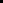 